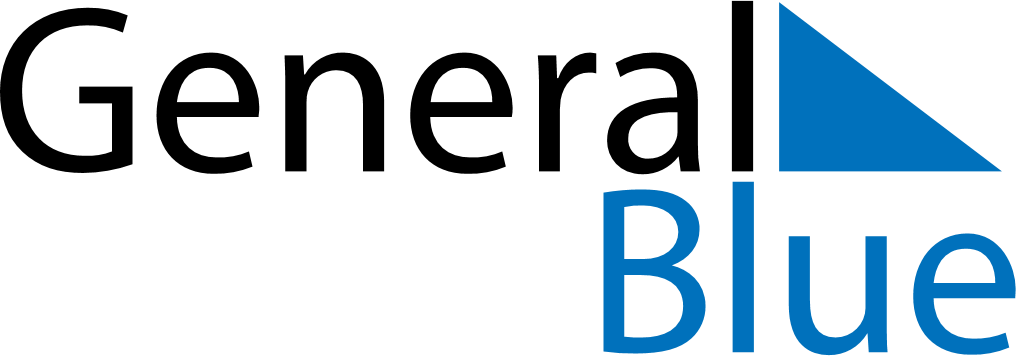 2023 - Q2Togo 2023 - Q2Togo 2023 - Q2Togo 2023 - Q2Togo 2023 - Q2Togo 2023 - Q2Togo AprilMONTUEWEDTHUFRISATSUNApril12April3456789April10111213141516April17181920212223April24252627282930AprilMayMONTUEWEDTHUFRISATSUNMay1234567May891011121314May15161718192021May22232425262728May293031MayJuneMONTUEWEDTHUFRISATSUNJune1234June567891011June12131415161718June19202122232425June2627282930JuneApr 10: Easter MondayApr 22: End of Ramadan (Eid al-Fitr)Apr 27: Independence DayMay 1: Labour DayMay 18: Ascension DayMay 29: Whit MondayJun 21: Day of the MartyrsJun 29: Feast of the Sacrifice (Eid al-Adha)